Pielikums Nr.1Madonas novada pašvaldības domes28.03.2024. lēmumam Nr. 216(protokols Nr. 6, 68. P.) 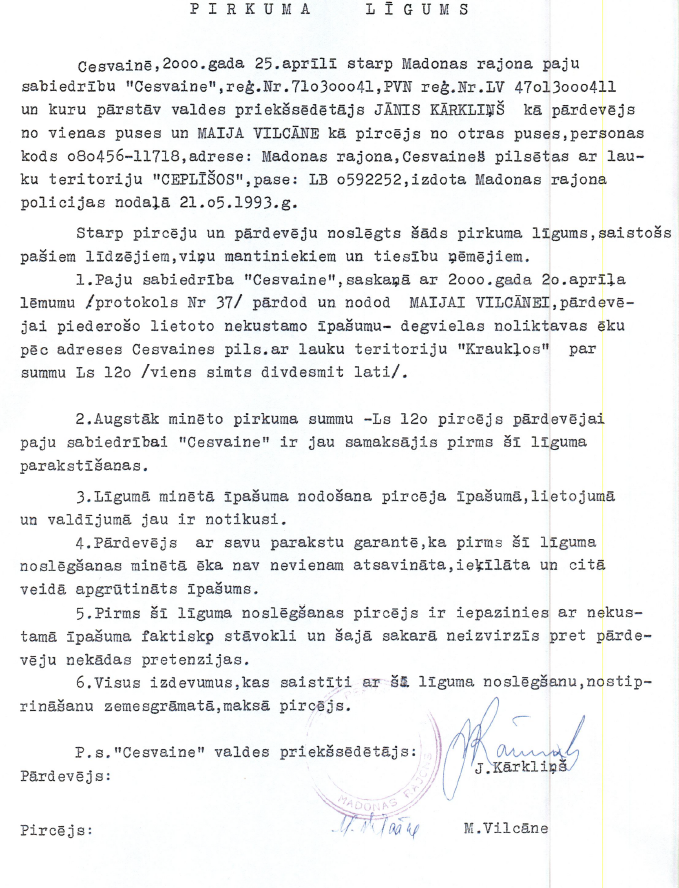 